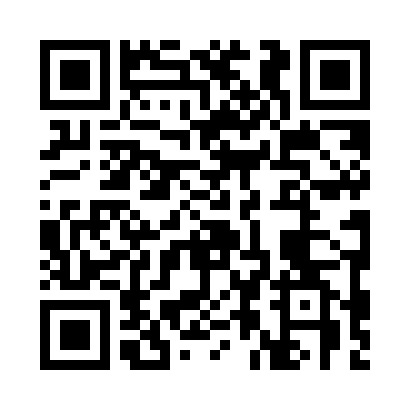 Prayer times for Bintsiri, CameroonWed 1 May 2024 - Fri 31 May 2024High Latitude Method: NonePrayer Calculation Method: Muslim World LeagueAsar Calculation Method: ShafiPrayer times provided by https://www.salahtimes.comDateDayFajrSunriseDhuhrAsrMaghribIsha1Wed4:385:5012:033:196:167:242Thu4:375:5012:033:196:167:243Fri4:375:5012:033:196:167:254Sat4:365:4912:033:206:167:255Sun4:365:4912:033:206:167:256Mon4:365:4912:033:216:167:257Tue4:355:4912:023:216:167:268Wed4:355:4812:023:216:177:269Thu4:345:4812:023:226:177:2610Fri4:345:4812:023:226:177:2611Sat4:345:4812:023:226:177:2712Sun4:345:4812:023:236:177:2713Mon4:335:4712:023:236:177:2714Tue4:335:4712:023:236:177:2715Wed4:335:4712:023:246:187:2816Thu4:325:4712:023:246:187:2817Fri4:325:4712:023:256:187:2818Sat4:325:4712:023:256:187:2919Sun4:325:4712:023:256:187:2920Mon4:315:4612:033:266:197:2921Tue4:315:4612:033:266:197:3022Wed4:315:4612:033:266:197:3023Thu4:315:4612:033:276:197:3024Fri4:315:4612:033:276:197:3125Sat4:315:4612:033:276:207:3126Sun4:315:4612:033:286:207:3127Mon4:305:4612:033:286:207:3228Tue4:305:4612:033:286:207:3229Wed4:305:4612:033:296:217:3230Thu4:305:4612:043:296:217:3231Fri4:305:4612:043:296:217:33